upov color groupsDocument prepared by an expert from GermanyDisclaimer:  this document does not represent UPOV policies or guidanceEXECUTIVE SUMMARY	The purpose of this document is to present a proposal for the revision of document TGP/14 “Glossary of terms used in UPOV documents”, Section 2: Botanical Terms: Subsection 3: Color: Annex, to replace the current list of UPOV Color Groups by a new list created on the basis of the Sixth Edition of the RHS Colour Chart.	The Technical Working Party for Ornamental Plants and Forest Trees (TWO) is invited to consider whether to propose the revision of the list of UPOV Color Groups in document TGP/14 “Glossary of terms used in UPOV documents”on the basis of the color groups set out in paragraph 8 of this document. 	The structure of this document is as follows:EXECUTIVE SUMMARY	1Proposal for a revision of the UPOV Color Groups as presented in document TGP/14 “Glossary of Terms used in UPOV Documents”	1ANNEX	Proposal for the allocation of the Sixth Edition of the RHS Colour Chart to new UPOV Color GroupsProposal for a revision of the UPOV Color Groups as presented in document TGP/14 “Glossary of Terms used in UPOV Documents”	At its forty-ninth session, in 2016, the TWO considered document TWO/49/20 “Definition of color groups from RHS colour charts”.  The TWO noted that the current UPOV Color Groups are based on the charts of the 1986 Edition of the RHS Colour Chart and that some charts of this edition and later versions have different colors than the same charts in the Sixth Edition (2015).	Therefore, the TWO agreed to request an expert from Germany to create a revised list to replace the current UPOV Color Groups as presented in document TGP/14 “Glossary of terms used in UPOV documents” on the basis of the 2015 Edition of the RHS Colour Chart (see document TWO/49/25 Rev. “Revised Report”, paragraph 60).	Experts from the Netherlands and Germany checked the current UPOV Groups with the Sixth Edition of the RHS Colour Chart and created 72 groups for the 920 patches in order to have a better descriptive color name compared to the current UPOV Groups. 	The new grouping is based on the color hue and the color intensity.  Some of the larger old groups have been divided into three new groups: e.g. orange was divided into light orange, medium orange and dark orange.  For some colors it was not possible to create three new groups because the “light” or “dark” intensities for that color were missing.  One new group “pink” has been created and the old groups 22 “dark pink red”, 39 “grey blue” and 49 “green grey” have been deleted.	The proposal is to have the following groups:	The Annex to this document provides the complete list for every patch of the Sixth Edition of the RHS Colour Chart can be found together with an overview of how the color name would change compared to the current UPOV color name.	When creating the different groups, it was apparent that several color patches could be placed in at least two groups.  For example, the darkest patch in light violet could be very likely the lightest patch in medium violet.  Color can be defined in terms of three elements: hue (distinguishes the different colors), saturation (the element of color that indicates the purity or grayness of the color) and intensity (how the color is perceived by the eye on a light to dark scale) (see document TGP/14 “Glossary of Terms used in UPOV Documents”, Subsection 3 “Color”).  Due to its three dimensional character, color cannot be arranged on a linear scale and therefore it is not possible to create groups in which all color patches are clearly different from all color patches in another group.	It should be emphasized that the purpose of the proposed UPOV Color Groups is to harmonize color names for variety descriptions (see paragraph 1.1 in document TGP/14/3 “Glossary of Terms used in UPOV Documents”, Section 2: Botanical Terms, Subsection 3: Color: Annex). 	The TWO is invited to consider whether to propose the revision of the list of UPOV Color Groups in document TGP/14 “Glossary of Terms used in UPOV Documents” on the basis of the color groups set out in paragraph 8 of this document. [Annex follows]PROPOSAL FOR THE ALLOCATION OF THE SIXTH EDITION OF THE RHS COLOUR CHART 
TO NEW UPOV COLOR GROUPS[End of Annex and of document]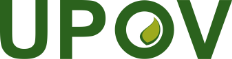 EInternational Union for the Protection of New Varieties of PlantsTechnical Working Party for Ornamental Plants and Forest TreesFiftieth Session
Victoria, British Columbia, Canada, September 11 to 15, 2017TWO/50/4Original:  EnglishDate:  August 16, 2017New Group NoNew Group Name1white2light green3medium green4dark green5light yellow green6medium yellow green7light grey green8medium grey green9dark grey green10light blue green11medium blue green12dark blue green13light brown green14medium brown green15dark brown green16light yellow17medium yellow18dark yellow19light yellow orange20medium yellow orange21dark yellow orange22light orange23medium orange24dark orange25light orange pink26medium orange pink27light red pink28medium red pink29pink30light blue pink31medium blue pink32dark blue pink33orange red34light red35medium red36dark red37medium purple red38dark purple red39brown red40medium brown purple41dark brown purple42medium purple43dark purple44light violet45medium violet46dark violet47light blue violet48medium blue violet49dark blue violet50light violet blue51medium violet blue52dark violet blue53light blue54medium blue55dark blue56light green blue57medium green blue58dark green blue59light brown  60medium brown61dark brown62light yellow brown63medium yellow brown64orange brown65grey brown66light green brown67medium green brown68dark green brown69light grey70medium grey71dark grey72blackNew 
Group NoUPOV Color GroupRHS No1white155A1white155B1white155C1white155D1white157D1whiteN155B1whiteN155C1whiteN155D1whiteNN155A1whiteNN155B1whiteNN155C1whiteNN155D2light green130B2light green134C2light green134D2light green135D2light green136D2light green138C2light green138D2light green139D2light green140C2light green140D2light green141D2light green142A2light green142B2light green142C2light green142D2light green143D2light green144B2light green144C2light green144D2light green145A2light green145B2light green145C2light green145D2light green149A2light green149B2light green149C2light green149D2light green151A2light green151B2light green157A2light green157B2light green157C2light greenN144A2light greenN144B2light greenN144C2light greenN144D3medium green128A3medium green129A3medium green130A3medium green132D3medium green134A3medium green134B3medium green135C3medium green140A3medium green140B3medium green141C3medium green143A3medium green143B3medium green143C3medium green144A3medium greenN134C3medium greenN134D4dark green131A4dark green131B4dark green131C4dark green131D4dark green132A4dark green132B4dark green132C4dark green133A4dark green135A4dark green135B4dark green136A4dark green136B4dark green137A4dark green139A4dark green141A4dark green141B4dark greenN134A4dark greenN134B4dark greenN138A4dark greenNN137B4dark greenNN137C5light yellow green1C5light yellow green2C5light yellow green154D6medium yellow green1A6medium yellow green1B6medium yellow green150A6medium yellow green150B6medium yellow green150C6medium yellow green151C6medium yellow green151D6medium yellow green154A6medium yellow green154B6medium yellow green154C7light grey green188D7light grey green190D7light grey green192A7light grey green192B7light grey green192C7light grey green192D7light grey green193C7light grey green193D7light grey green196D8medium grey green188A8medium grey green188B8medium grey green188C8medium grey green189C8medium grey green190A8medium grey green190B8medium grey green190C8medium grey green191C8medium grey green191D8medium grey green194D8medium grey green195A8medium grey green195B8medium grey green195C8medium grey green195D8medium grey green196A8medium grey green196B8medium grey green196C9dark grey green189B9dark grey greenN189A9dark grey greenN189B9dark grey greenN189C10light blue green123A10light blue green123B10light blue green123C10light blue green123D10light blue green124C10light blue green124D10light blue green125D10light blue green128D10light blue green129D10light blue green130C10light blue green130D11medium blue green124B11medium blue green125B11medium blue green125C11medium blue green126D11medium blue green127D11medium blue green128B11medium blue green128C11medium blue green129B11medium blue green129C11medium blue green133C11medium blue green133D12dark blue green124A12dark blue green125A12dark blue green126A12dark blue green126B12dark blue green126C12dark blue green127A12dark blue green127B12dark blue green127C12dark blue green133B13light brown green147D13light brown green148D13light brown green193A13light brown green193B13light brown green194C14medium brown green136C14medium brown green137C14medium brown green137D14medium brown green138A14medium brown green138B14medium brown green139B14medium brown green139C14medium brown green146C14medium brown green146D14medium brown green147B14medium brown green147C14medium brown green148B14medium brown green148C14medium brown green191A14medium brown green191B14medium brown green194A14medium brown green194B14medium brown greenN138D14medium brown greenN148A14medium brown greenN148B14medium brown greenN148C14medium brown greenN148D15dark brown green137B15dark brown green146A15dark brown green146B15dark brown green147A15dark brown green148A15dark brown green189A15dark brown greenN138B15dark brown greenN138C15dark brown greenNN137A15dark brown greenNN137D16light yellow1D16light yellow2D16light yellow3D16light yellow4C16light yellow4D16light yellow5D16light yellow6D16light yellow8C16light yellow8D16light yellow9D16light yellow10B16light yellow10C16light yellow10D16light yellow11B16light yellow11C16light yellow12C16light yellow12D16light yellow13D16light yellow14D16light yellow15D16light yellow16D16light yellow150D17medium yellow2A17medium yellow2B17medium yellow3A17medium yellow3B17medium yellow3C17medium yellow4A17medium yellow4B17medium yellow5A17medium yellow5B17medium yellow5C17medium yellow6A17medium yellow6B17medium yellow6C17medium yellow7A17medium yellow7B17medium yellow7C17medium yellow7D17medium yellow8A17medium yellow8B17medium yellow9A17medium yellow9B17medium yellow9C17medium yellow10A17medium yellow12A17medium yellow12B18dark yellow13A18dark yellow14A18dark yellow14B18dark yellow15A19light yellow orange11D19light yellow orange18B19light yellow orange18C19light yellow orange18D19light yellow orange19B19light yellow orange19C19light yellow orange19D19light yellow orange20C19light yellow orange20D19light yellow orange22D19light yellow orange23D19light yellow orange158A19light yellow orange158B19light yellow orange158C19light yellow orange158D19light yellow orange159A19light yellow orange159B19light yellow orange159C19light yellow orange159D20medium yellow orange11A20medium yellow orange13B20medium yellow orange13C20medium yellow orange14C20medium yellow orange15B20medium yellow orange15C20medium yellow orange16A20medium yellow orange16B20medium yellow orange16C20medium yellow orange17A20medium yellow orange17B20medium yellow orange17C20medium yellow orange17D20medium yellow orange18A20medium yellow orange19A20medium yellow orange20A20medium yellow orange20B20medium yellow orange21A20medium yellow orange21B20medium yellow orange21C20medium yellow orange21D20medium yellow orange22B20medium yellow orange22C20medium yellow orange23A20medium yellow orange23B20medium yellow orange23C20medium yellow orangeN25D21dark yellow orange22A21dark yellow orangeN163C21dark yellow orangeN163D22light orange24B22light orange24C22light orange24D22light orange25C22light orange25D22light orange26C22light orange26D22light orange28C22light orange28D22light orange29B23medium orange24A23medium orange25A23medium orange25B23medium orange26A23medium orange26B23medium orange29A23medium orange30D23medium orange32C23medium orange33C23medium orangeN25C24dark orange28A24dark orange28B24dark orange30C24dark orange31B24dark orangeN25A24dark orangeN25B24dark orangeN30D25light orange pink27A25light orange pink27B25light orange pink27C25light orange pink27D25light orange pink29C25light orange pink29D26medium orange pink31C26medium orange pink31D26medium orange pink32D26medium orange pink33D26medium orange pink35C26medium orange pink37A26medium orange pink170D26medium orange pink173D26medium orange pink179C26medium orange pink179D26medium orange pinkN170C26medium orange pinkN170D27light red pink35D27light red pink36A27light red pink36B27light red pink36C27light red pink36D27light red pink37D27light red pink38B27light red pink38C27light red pink38D27light red pink39C27light red pink39D27light red pink49B27light red pink49C27light red pink49D27light red pink50D28red pink39A28red pink43C28red pink45D28red pink46D28red pink47C28red pink47D28red pink48A28red pink48B28red pink50B28red pink51A28red pink51B28red pink51C28red pink52A28red pink52B28red pink53C28red pink53D28red pinkN34C28red pinkN45D29pink37B29pink37C29pink38A29pink39B29pink41D29pink43D29pink44D29pink48C29pink48D29pink49A29pink50C29pink51D29pink52C29pink52D30light blue pink54D30light blue pink55C30light blue pink55D30light blue pink56A30light blue pink56B30light blue pink56C30light blue pink56D30light blue pink62C30light blue pink62D30light blue pink63D30light blue pink65B30light blue pink65C30light blue pink65D30light blue pink68D30light blue pink69A30light blue pink69B30light blue pink69C30light blue pink69D30light blue pink73D30light blue pink75D30light blue pink76D31medium blue pink54C31medium blue pink55B31medium blue pink58D31medium blue pink61D31medium blue pink62A31medium blue pink62B31medium blue pink63C31medium blue pink64D31medium blue pink65A31medium blue pink67D31medium blue pink68B31medium blue pink68C31medium blue pink70D31medium blue pink73B31medium blue pink73C31medium blue pink186D31medium blue pinkN57D31medium blue pinkN66D32dark blue pink63B32dark blue pink64C32dark blue pink67B32dark blue pink67C32dark blue pink68A32dark blue pink70C32dark blue pink72C32dark blue pink72D32dark blue pink73A32dark blue pink186C32dark blue pinkN66C32dark blue pinkN74C32dark blue pinkN74D32dark blue pinkNN74D33orange red30A33orange red30B33orange red31A33orange red32A33orange red32B33orange red33B33orange red34B33orange red34C33orange red35A33orange red35B33orange red40C33orange red40D33orange red41B33orange red41C33orange red42D33orange red169A33orange redN30B33orange redN30C33orange redN34D34light red33A34light red40A34light red40B34light red41A34light red44C34light red   43B34light redN30A35medium red34A35medium red42B35medium red42C35medium red43A35medium red44A35medium red44B35medium red45C35medium red46C35medium red47B35medium red50A35medium redN34B36dark red42A36dark red45A36dark red45B36dark red46B36dark red47A36dark red53B36dark redN34A36dark redN45A36dark redN45B36dark redN45C37medium purple red54A37medium purple red54B37medium purple red55A37medium purple red58B37medium purple red58C37medium purple red59D37medium purple red60D37medium purple red61C37medium purple red63A37medium purple redN57A37medium purple redN57B37medium purple redN57C37medium purple redN66A37medium purple redN66B38dark purple red46A38dark purple red53A38dark purple red59A38dark purple red59B38dark purple red60A38dark purple red60B38dark purple red185A38dark purple red187B38dark purple red187C38dark purple red187D38dark purple redN186D39brown red178B39brown red178C39brown red178D39brown red179A39brown red179B39brown red180A39brown red180B39brown red180C39brown red180D39brown red181B39brown red181C39brown red181D39brown red182B39brown red182C39brown red182D40medium brown purple181A40medium brown purple182A40medium brown purple183D40medium brown purple184B40medium brown purple184C40medium brown purple184D40medium brown purple185B40medium brown purple185C40medium brown purple185D40medium brown purple186A40medium brown purple186B41dark brown purple178A41dark brown purple183A41dark brown purple183B41dark brown purple183C41dark brown purple184A41dark brown purpleN186C42medium purple61B42medium purple64B42medium purple67A42medium purple70B42medium purple71B42medium purple71C42medium purple71D42medium purpleN74A42medium purpleN74B42medium purpleNN74A42medium purpleNN74B42medium purpleNN74C42medium purpleNN78A42medium purpleNN78B42medium purpleNN78C42medium purpleNN78D43dark purple   58A43dark purple   59C43dark purple   60C43dark purple   61A43dark purple   64A43dark purple   70A43dark purple   71A43dark purple   72A43dark purpleN77B43dark purpleN79A43dark purpleN79B43dark purple   N79C44light violet75A44light violet75B44light violet75C44light violet76A44light violet76B44light violet76C44light violet77C44light violet77D44light violet84B44light violet84C44light violet84D44light violetN75A44light violetN75B44light violetN75C44light violetN75D44light violetN80C44light violetN80D44light violetN81D45medium violet72B45medium violet77B45medium violet84A45medium violetN77D45medium violetN78A45medium violetN78B45medium violetN78C45medium violetN78D45medium violetN79D45medium violetN80A45medium violetN80B45medium violetN81A45medium violetN81B45medium violetN81C45medium violetN82A46dark violet77A46dark violet79A46dark violet79B46dark violet79C46dark violet79D46dark violet83A46dark violet83B46dark violet86A46dark violetN77C46dark violetN92A46dark violetN92D47light blue violet85B47light blue violet85C47light blue violet85D47light blue violet91C47light blue violet91D47light blue violet92D48medium blue violet83D48medium blue violet85A48medium blue violet86C48medium blue violet86D48medium blue violet90C48medium blue violet90D48medium blue violetN82B48medium blue violetN82C48medium blue violetN82D48medium blue violetN87A48medium blue violetN87B48medium blue violetN87C48medium blue violetN87D48medium blue violetN88C48medium blue violetN88D49dark blue violet83C49dark blue violet86B49dark blue violet90A49dark blue violet90B49dark blue violet93B49dark blue violet93C49dark blue violetN88A49dark blue violetN88B49dark blue violetN89C49dark blue violetN89D50light violet blue91A50light violet blue91B50light violet blue92B50light violet blue92C50light violet blue93D50light violet blue94D50light violet blue97B51medium violet blue92A51medium violet blue94B51medium violet blue94C51medium violet blue95C51medium violet blue96B51medium violet blue96C51medium violet blue96D51medium violet blue97A51medium violet blueN95C51medium violet blueN95D52dark violet blue93A52dark violet blue94A52dark violet blue95A52dark violet blue95B52dark violet blue96A52dark violet blueN89A52dark violet blueN89B52dark violet blueN92B52dark violet blueN92C52dark violet blueN95A52dark violet blueN95B53light blue95D53light blue100D53light blue101D53light blue104D53light blue106B53light blue106C53light blue107C53light blue107D53light blueN109D54medium blue98A54medium blue98B54medium blue98C54medium blue98D54medium blue99C54medium blue99D54medium blue100A54medium blue100B54medium blue100C54medium blue101A54medium blue101B54medium blue101C54medium blue102C54medium blue102D54medium blue103D54medium blue104A54medium blue104B54medium blue104C54medium blue105B54medium blue105C54medium blue105D54medium blue106A54medium blue107A54medium blue107B54medium blue110A54medium blue110B54medium blueN109A54medium blueN109B54medium blueN109C55dark blue99A55dark blue99B55dark blue102A55dark blue102B55dark blue103A55dark blue103B55dark blue103C55dark blue105A56light green blue106D56light green blue108A56light green blue108B56light green blue108C56light green blue108D56light green blue112A56light green blue112B56light green blue112C56light green blue112D56light green blue113D56light green blue117C56light green blue117D56light green blue118D56light green blue120D56light green blue121D56light green blue122D57medium green blue110C57medium green blue110D57medium green blue111A57medium green blue111B57medium green blue111C57medium green blue111D57medium green blue113B57medium green blue113C57medium green blue115A57medium green blue115B57medium green blue115C57medium green blue115D57medium green blue116D57medium green blue117A57medium green blue117B57medium green blue118A57medium green blue118B57medium green blue118C57medium green blue119A57medium green blue119B57medium green blue119C57medium green blue119D57medium green blue120A57medium green blue120B57medium green blue120C57medium green blue121A57medium green blue121B57medium green blue121C57medium green blue122A57medium green blue122B57medium green blue122C58dark green blue113A58dark green blue114A58dark green blue114B58dark green blue114C58dark green blue114D58dark green blue116A58dark green blue116B58dark green blue116C59light brown164A59light brown164D59light brown165B59light brown165D59light brown166D59light brown167A59light brown167B59light brown167C59light brown167D59light brown168D59light brown174D59light brownN167A59light brownN167C59light brownN167D59light brownN170B59light brownN172D60medium brown165A60medium brown166B60medium brown166C60medium brown172A60medium brown172B60medium brown173A60medium brown173C60medium brown174A60medium brown174B60medium brown174C60medium brown175A60medium brown175B60medium brown175C60medium brown175D60medium brown176A60medium brown176B60medium brown176C60medium brown176D60medium brown177B60medium brown177C60medium brown177D60medium bownN167B60medium brownN170A61dark brown166A61dark brown177A61dark brown187A61dark brown200A61dark brown200B61dark brown200C61dark brown200D61dark brownN77A61dark brownN199B61dark brownN200A62light yellow brown161A62light yellow brown161B62light yellow brown161C62light yellow brown161D62light yellow brown162A62light yellow brown162B62light yellow brown162C62light yellow brown162D62light yellow brown163C62light yellow brown163D63medium yellow brown163A63medium yellow brown163B63medium yellow brown164B63medium yellow brown164C63medium yellow brown165C64orange brown34D64orange brown168A64orange brown168B64orange brown168C64orange brown169B64orange brown169C64orange brown169D64orange brown170A64orange brown170B64orange brown170C64orange brown171A64orange brown171B64orange brown171C64orange brown171D64orange brown172C64orange brown172D64orange brown173B64orange brownN163A64orange brownN163B64orange brownN172A64orange brownN172B64orange brownN172C65grey brown199A65grey brown199B65grey brown199C65grey brown199D65grey brownN199A65grey brownN199C65grey brownN199D66light green brown160A66light green brown160B66light green brown160C66light green brown160D67medium green brown153B67medium green brown153C67medium green brown153D68dark green brown152A68dark green brown152B68dark green brown152C68dark green brown152D68dark green brown153A69light grey97C69light grey97D69light grey156B69light grey156C69light grey156D69light grey189D69light grey202D69light greyN155A70medium grey156A70medium grey197D70medium grey198A70medium grey198B70medium grey198C70medium grey198D70medium greyN189D70medium greyN187D70medium greyN200D71dark grey197A71dark grey197B71dark grey197C71dark grey201A71dark grey201B71dark grey201C71dark grey201D71dark grey202B71dark grey202C71dark greyN187B71dark greyN187C71dark greyN200B71dark greyN200C72black202A72black203A72black203B72black203C72black203D72blackN186A72blackN186B72blackN187A